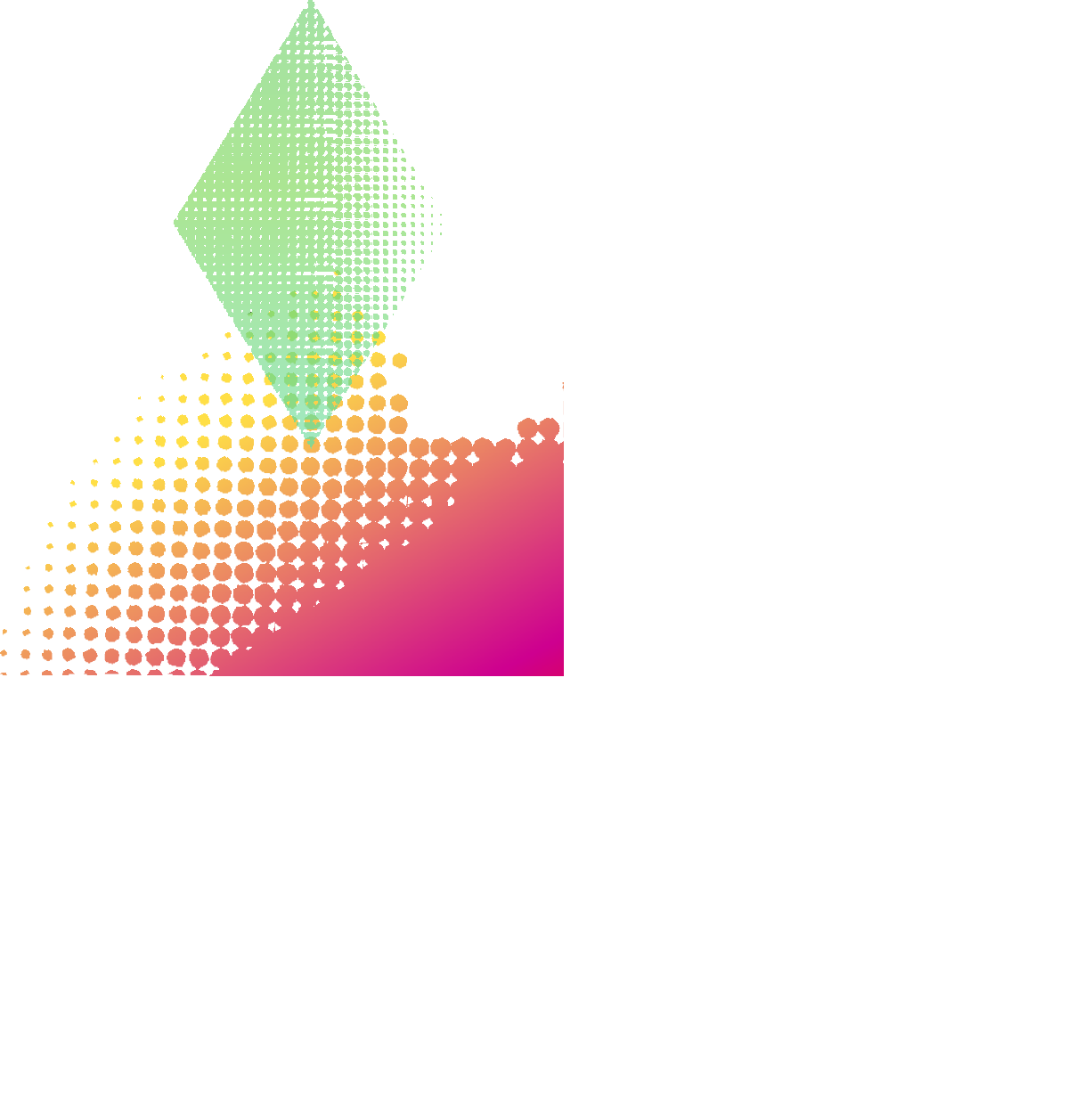 INFOR MÁTICA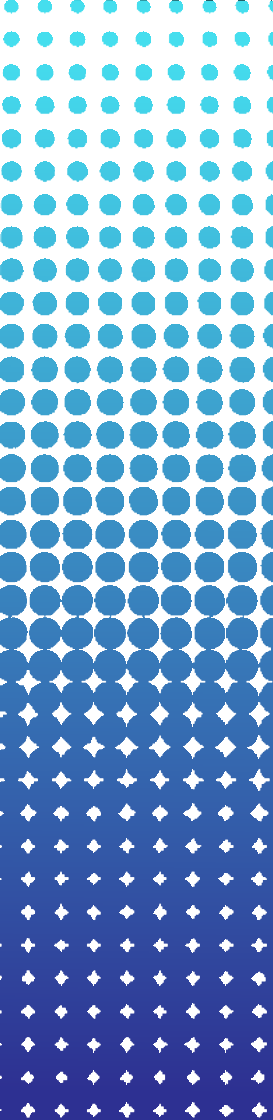 A S I G N A T U R A : P R O Y E C T O :N O M B R E : F E C H A :